Об итогах  проведении краевого                                                                                                            творческого конкурса видеороликов                                                                                                                              «Наш Профсоюз и Я»      С целью  популяризации значимых событий 2020 года,  выявления творческой и активной молодежи, стимулирования  профсоюзного актива к освоению новых средств мотивации молодых педагогов и организации новых форматов профсоюзной пропаганды  с 01 по 18 декабря 2020 года был проведен краевой творческий конкурс « «Наш Профсоюз и Я».       Организаторы конкурса: Хабаровская краевая организация Профсоюза работников народного образования и науки РФ и Совет молодых педагогов Хабаровской краевой организации Профсоюза.       В конкурсе приняли участие  13 молодых педагогов из 3 организаций Профсоюза (Комсомольская-на-Амуре городская организация Профсоюза, Амурская с Амурским районом организация Профсоюза, Солнечная районная организация Профсоюза).      На основании   материалов  Оргкомитета конкурса президиум Хабаровской краевой организации Профсоюза работников народного образования и науки РФ ПОСТАНОВЛЯЕТ:Утвердить протокол Оргкомитета.Присудить призовые места:I место:- Кузнецову Михаилу Александровичу, педагогу-организатору МОУ ЦО «Открытие» г. Комсомольска-на-Амуре;- Щербаковой Владе Денисовне, воспитателю МБДОУ Детский сад                             «Родничок» р.п. Солнечный; II место:- Салтовской Наталье Валерьевне, музыкальному руководителю МБДОУ Детский сад «Родничок» р.п. Солнечный; III место:- Матвеевой Ксении Андреевне, воспитателю МБДОУ Детский сад № 14                    г. Амурска.2.  За счет отчислений от членских профсоюзных взносов, согласно Положению о конкурсе, выделить для поощрения победителей краевого конкурса финансовые средства:за 1-е место -  2000 рублей за 2-е место -  1500 рублей за 3-е место -   1000 рублей.  3. Объявить благодарность за участие в конкурсе с выдачей электронных сертификатов  следующим участникам:- Корчака Олесе Игоревне,  педагогу-психологу МОУ Гимназия № 9                             г. Комсомольска-на-Амуре;- Комовзовой Кристине Игоревне, учителю МОУ Гимназия № 45                               г. Комсомольска-на-Амуре;- Жихаревой Светлане Владимировне, воспитателю  МОУ Центр развития ребенка  Детский сад № 6  г. Комсомольска-на-Амуре;- Васильевой Нелли Владиславовне, воспитателю МДОУ Детский сад № 7  г. Комсомольска-на-Амуре;- Никитиной Екатерине Владимировне, воспитателю  МДОУ Детский сад № 105 г. Комсомольска-на-Амуре;- Щукиной Юлии Александровне, воспитателю МДОУ Детский сад № 11                г. Комсомольска-на-Амуре;- Романовой Татьяне Михайловне, учителю  МОУ Инженерная школа                            г. Комсомольска-на-Амуре;- Соколовой Ольге Викторовне, учителю МОУ СОШ № 31 г. Комсомольска- на-Амуре;- Шевченко Наталье Федоровне,  специалисту по работе с молодежью МБОУ « Центр творчества  детей и  молодежи р.п. Солнечный.4. Объявить благодарность  председателям организаций  Профсоюза:- Дунниковой Ольге Сергеевне, председателю Комсомольской-на-Амуре городской организации Профсоюза;  - Логиновой Ольге Анатольевна, председателю Солнечной районной организации Профсоюза;- Карповой Татьяне Анатольевне, председателю Амурской с Амурским районом организации Профсоюза,  за активное участие  в краевом конкурсе молодых педагогов.5. Контроль  выполнения данного постановления возложить на  заместителя председателя Хабаровской краевой организации Профсоюза Медведеву А.Ю. и  главного бухгалтера Малышеву В.В..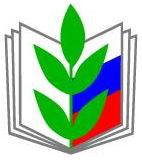 ПРОФСОЮЗ РАБОТНИКОВ НАРОДНОГО ОБРАЗОВАНИЯ И НАУКИ РОССИЙСКОЙ ФЕДЕРАЦИИ(ОБЩЕРОССИЙСКИЙ ПРОФСОЮЗ ОБРАЗОВАНИЯ)ХАБАРОВСКАЯ КРАЕВАЯ ОРГАНИЗАЦИЯПРЕЗИДИУМ ПОСТАНОВЛЕНИЕПРОФСОЮЗ РАБОТНИКОВ НАРОДНОГО ОБРАЗОВАНИЯ И НАУКИ РОССИЙСКОЙ ФЕДЕРАЦИИ(ОБЩЕРОССИЙСКИЙ ПРОФСОЮЗ ОБРАЗОВАНИЯ)ХАБАРОВСКАЯ КРАЕВАЯ ОРГАНИЗАЦИЯПРЕЗИДИУМ ПОСТАНОВЛЕНИЕПРОФСОЮЗ РАБОТНИКОВ НАРОДНОГО ОБРАЗОВАНИЯ И НАУКИ РОССИЙСКОЙ ФЕДЕРАЦИИ(ОБЩЕРОССИЙСКИЙ ПРОФСОЮЗ ОБРАЗОВАНИЯ)ХАБАРОВСКАЯ КРАЕВАЯ ОРГАНИЗАЦИЯПРЕЗИДИУМ ПОСТАНОВЛЕНИЕПРОФСОЮЗ РАБОТНИКОВ НАРОДНОГО ОБРАЗОВАНИЯ И НАУКИ РОССИЙСКОЙ ФЕДЕРАЦИИ(ОБЩЕРОССИЙСКИЙ ПРОФСОЮЗ ОБРАЗОВАНИЯ)ХАБАРОВСКАЯ КРАЕВАЯ ОРГАНИЗАЦИЯПРЕЗИДИУМ ПОСТАНОВЛЕНИЕПРОФСОЮЗ РАБОТНИКОВ НАРОДНОГО ОБРАЗОВАНИЯ И НАУКИ РОССИЙСКОЙ ФЕДЕРАЦИИ(ОБЩЕРОССИЙСКИЙ ПРОФСОЮЗ ОБРАЗОВАНИЯ)ХАБАРОВСКАЯ КРАЕВАЯ ОРГАНИЗАЦИЯПРЕЗИДИУМ ПОСТАНОВЛЕНИЕ
«25» декабря   2020 г.
    г. Хабаровск
    г. Хабаровск
    г. Хабаровск
                  № 4-5Председатель Хабаровскойкраевой организации Профсоюза      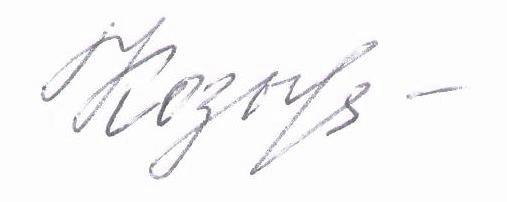  Т.А. Козыренко